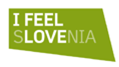 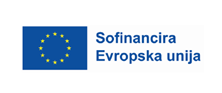 VLOGA ZA ZAPOSLITEV na prosto delovno mesto: strokovni sodelavec VII/2-II, šifra DM: 9079, (m/ž) Številka javne objave: 11002-52/2024Lokacija dela: Maribor1) Osebni podatki o kandidatu:2) Izobrazba- vpišite vse dosežene stopnje izobrazbe, ki ste jih pridobili in zaključili (če ste posamezno stopnjo izobrazbe pridobili na podlagi bolonjskega študija prosimo, da le-to navedete):Opomba: Po potrebi preglednico razširite.3) Zaposlitve in delovne izkušnjeVpišite svoje zaposlitve tako, da pričnete s svojo trenutno (zadnjo) do prve in navedite ali gre za redno zaposlitev oz. za druge vrste delovnega razmerja (študentsko delo, pogodbeno delo).Opomba: Prosimo dodajte polja po potrebi.4) Funkcionalna znanja:a) Opravljeni izpiti Opomba: Po potrebi preglednico razširite.b) Delo z računalnikom Opomba: Po potrebi preglednico razširite.c) Znanje tujih jezikov: Opomba: Po potrebi preglednico razširite.d) Druge izkušnje/znanja/veščineProsimo, označite vaše poznavanje in izkušnje, glede na zapisano v preglednici (navedeno je zaželeno glede na razpisano delovno mesto).5) ŽivljenjepisIZJAVA O IZPOLNJEVANJU POGOJEVPodpisani/a:Izjavljam, da:so vsi navedeni podatki resnični in točni;izpolnjujem vse formalne pogoje za zasedbo delovnega mesta za katerega kandidiram;sem državljan/-ka Republike Slovenije s stalnim prebivališčem v Evropski uniji;nisem bil/-a pravnomočno obsojen/-a zaradi naklepnega kaznivega dejanja, ki se preganja po uradni dolžnosti in nisem bil/-a obsojen/-a na nepogojno kazen zapora v trajanju več kot šest mesecev;nisem v kazenskem postopku za kaznivo dejanje iz prejšnje alinee;za namen te javne objave oziroma za namen preverjanja pogojev za zaposlitev, skladno z GDPR, dovoljujem Direkciji Republike Slovenije za vode pridobitev zgoraj navedenih podatkov iz uradnih evidenc.Priimek:Ime:Stalno prebivališče:Naslov za vročanje pošte, če je drugačen od stalnega prebivališča:Mobilni telefon:E-pošta:Pridobljeni naziv izobraževanjaRaven izobrazbe (obkroži)1 visoka strokovna (prejšnja) 2 univerzitetna (prejšnja)3 specializacija po visokošolski strokovni izobrazbi (prejšnja)4 magisterij znanosti (prejšnji) 5 visoka strokovna (prva bolonjska stopnja) 6 univerzitetna (prva bolonjska stopnja)7 magistrska (druga bolonjska stopnja)8 doktorat znanosti (tretja bolonjska stopnja)Skupna delovna doba (let/mesecev)Skupne delovne izkušnje v VII/1. stopnji izobrazbe(za kandidata s končano VII/1. stopnjo izobrazbe, je pogoj oz. zahtevanih 3 leta delovnih izkušenj)Strinjam se, da mi delodajalec informacije, povezane s potekom postopka javne objave, pošlje tudi po elektronski pošti na navedeno e-pošto (označite):                  DA           NEStrinjam se, da mi delodajalec informacije, povezane s potekom postopka javne objave, pošlje tudi po elektronski pošti na navedeno e-pošto (označite):                  DA           NENaziv šoleNaziv pridobljene izobrazbeDatum zaključka oz. diplome123Trenutna oz. zadnja zaposlitevTrenutna oz. zadnja zaposlitevNaziv in naslov delodajalca:Obdobje zaposlitve:Naziv in naslov delodajalca:Od (mesec/leto):         Do (mesec/leto):        /                               /      skupaj (let / mesecev):      Naziv delovnega mesta:       Naziv delovnega mesta:       Zahtevana stopnja izobrazbe za opravljanje dela na tem delovnem mestu (označite):A: srednja splošna ali strokovna izobrazba ali manjB: višješolska (prejšnja)C: visokošolska strokovna (prejšnja ali 1. bolonjska) ali visokošolska univerzitetna (1.bolonjska)Č: visokošolska univerzitetna (prejšnja), specializacija po visokošolski strokovni izobrazbi (prejšnja) ali magisterij po visokošolski strokovni izobrazbi (prejšnja) ali magistrska (2. bolonjska)D: magister znanosti, doktor znanosti oziroma zaključen specialistične študij Zahtevana stopnja izobrazbe za opravljanje dela na tem delovnem mestu (označite):A: srednja splošna ali strokovna izobrazba ali manjB: višješolska (prejšnja)C: visokošolska strokovna (prejšnja ali 1. bolonjska) ali visokošolska univerzitetna (1.bolonjska)Č: visokošolska univerzitetna (prejšnja), specializacija po visokošolski strokovni izobrazbi (prejšnja) ali magisterij po visokošolski strokovni izobrazbi (prejšnja) ali magistrska (2. bolonjska)D: magister znanosti, doktor znanosti oziroma zaključen specialistične študij Opis del in nalog:       Opis del in nalog:       Prejšnja zaposlitevPrejšnja zaposlitevNaziv in naslov delodajalca:Obdobje zaposlitve:Naziv in naslov delodajalca:Od (mesec/leto):         Do (mesec/leto):        /                               /      skupaj (let / mesecev):      Naziv delovnega mesta:       Naziv delovnega mesta:       Zahtevana stopnja izobrazbe za opravljanje dela na tem delovnem mestu (označite):A: srednja splošna ali strokovna izobrazba ali manjB: višješolska (prejšnja)C: visokošolska strokovna (prejšnja ali 1. bolonjska) ali visokošolska univerzitetna (1.bolonjska)Č: visokošolska univerzitetna (prejšnja), specializacija po visokošolski strokovni izobrazbi (prejšnja) ali magisterij po visokošolski strokovni izobrazbi (prejšnja) ali magistrska (2. bolonjska)D: magister znanosti, doktor znanosti oziroma zaključen specialistične študijZahtevana stopnja izobrazbe za opravljanje dela na tem delovnem mestu (označite):A: srednja splošna ali strokovna izobrazba ali manjB: višješolska (prejšnja)C: visokošolska strokovna (prejšnja ali 1. bolonjska) ali visokošolska univerzitetna (1.bolonjska)Č: visokošolska univerzitetna (prejšnja), specializacija po visokošolski strokovni izobrazbi (prejšnja) ali magisterij po visokošolski strokovni izobrazbi (prejšnja) ali magistrska (2. bolonjska)D: magister znanosti, doktor znanosti oziroma zaključen specialistične študijOpis del in nalog:       Opis del in nalog:       Zaposlitev za druge vrste delovnega razmerjaZaposlitev za druge vrste delovnega razmerjaNaziv in naslov delodajalca:Obdobje zaposlitve:Naziv in naslov delodajalca:Od (mesec/leto):         Do (mesec/leto):        /                               /      skupaj (let / mesecev):      Naziv delovnega mesta:       Naziv delovnega mesta:       Zahtevana stopnja izobrazbe za opravljanje dela na tem delovnem mestu (označite):A: srednja splošna ali strokovna izobrazba ali manjB: višješolska (prejšnja)C: visokošolska strokovna (prejšnja ali 1. bolonjska) ali visokošolska univerzitetna (1.bolonjska)Č: visokošolska univerzitetna (prejšnja), specializacija po visokošolski strokovni izobrazbi (prejšnja) ali magisterij po visokošolski strokovni izobrazbi (prejšnja) ali magistrska (2. bolonjska)D: magister znanosti, doktor znanosti oziroma zaključen specialistične študijZahtevana stopnja izobrazbe za opravljanje dela na tem delovnem mestu (označite):A: srednja splošna ali strokovna izobrazba ali manjB: višješolska (prejšnja)C: visokošolska strokovna (prejšnja ali 1. bolonjska) ali visokošolska univerzitetna (1.bolonjska)Č: visokošolska univerzitetna (prejšnja), specializacija po visokošolski strokovni izobrazbi (prejšnja) ali magisterij po visokošolski strokovni izobrazbi (prejšnja) ali magistrska (2. bolonjska)D: magister znanosti, doktor znanosti oziroma zaključen specialistične študijOpis del in nalog:       Opis del in nalog:       IzpitDatum12OsnovnoSrednjeOdličnoMS OfficeeMA oz. eMA2Lotus NotesSPIS-4Drugo:      JezikOsnovni uporabnikSamostojni uporabnik Usposobljeni uporabnikAngleški jezikDrugo:Poznavanje gradbene in okoljske zakonodajeIzkušnje pri vodenju posameznih nalog EU in drugih projektov, projektov s področja voda Ime in priimek:EMŠO:Državljanstvo:Stalno prebivališčeStalno prebivališčeStalno prebivališčeUlica in hišna številka:Ulica in hišna številka:Poštna številka in pošta:Poštna številka in pošta:Podatki o pridobljeni izobrazbi, zahtevani za zasedbo delovnega mesta (zahteva se VII/1. stopnja izobrazbe)Podatki o pridobljeni izobrazbi, zahtevani za zasedbo delovnega mesta (zahteva se VII/1. stopnja izobrazbe)Ime in sedež šole/ izobraževalne institucije/zavoda:Naziv strokovne izobrazbe:Številka in datum izdane listine:Kraj in datum:(podpis)